Parish Pastoral Council Minutes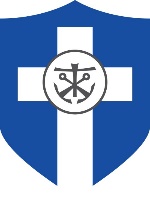 November 18, 2021Members Present:  Larry Day, Brian Dolezal, Fr. Jim Fenstermaker, C.S.C., Patrick Hess, Matthew Insley,  Bev Kingston, Jane Murphy, Fr. Vincent Nguyen, C.S.C., Lenny Starczewski, Debbie Stockwell, and Mike Urbaniak.  Opening Prayer & Reflection Question: Reflection on Mark 13:24-32 – How am I preparing myself for the Lord’s return?Review of Pastoral Priority Teams & Council Support		Fr. Jim & Council MembersAs follow-up from previous Parish Council Meeting, the Parish Council aligned on which Parish Council Members to assign to various pastoral priority teams as facilitators and/or Parish Council Liaisons. For those facilitators that are not Parish Council members, the Parish Council Liaison will contact the facilitators to inform them that they can initiate meetings. Facilitators can begin reach out to members to introduce themselves and review the objectives of each Pastoral Priority Team. Each team should feel empowered to determine next steps and prioritize what actions the teams should take. Community Building:  Brian Dolezal, Debbie Stockwell & Fr. VincentCommunication:  Bev Kingston, Kris Robinson & Fr. JimEvangelization:  Tim Short, Patrick Hess & Father JimFaith Formation:  Matthew Insley & Fr JimFinancial Stability:  Needs facilitator (Fr. Jim has someone in mind to apprroach), Patrick Hess & Fr. Vincent Neighborhood Outreach: Mike Hebbeler, Lenny Starczewski & Fr. JimPastoral Care Pastoral Priority Team: Jane Murphy, Ruth Sanford & Fr. VincentNot as immediateSchool Pastoral Priority Team: Terri Mellor, Mike Urbaniak & Fr. JimSpiritual Renewal and Growth Pastoral Priority Team:  Alejandra (Alex) Navarette, Larry Day & Fr. Vincent(continued)Annual Bishop’s Appeal and SGO Drive						Father JimCurrently commitments for Bishop’s Appeal are trailing where the Parish stood at this same time last year. Discussion of Parish feedback that could be contributing to decreased response rate; inflation concerns, stimulus checks from 2020.SGO Drive – Positive feedback noted. Mailings were just received this week.  Advent & Christmas Preparations							Father JimAdvent flyer included in the SGO drive mailing and bulletin this weekend. Four contemplative practice sessions planned via Matthew Insley and the Faith Formation Pastoral Priority Team on Wednesdays from 7-8p in the churchChildren’s Advent Wreath MakingWeekly confessions, Rosary and Holy Hour offeringsChristmas Decorations in planningConsider revitalize the Art and Environment committeeGood of the Parish								Council MembersCommunion to the Home Bound – Will restart to have Communion Ministers visiting home bound parishionersChristmas Mass Times – feedback consistent to keep the same times this year.  (Christmas Eve Children’s Mass 430p, 830p, 1030a)New Year’s Day is Holy Day but not a Holy Day of Obligation.  New Parishioner Member Welcome Luncheon – Invite the new parishioners for the past 2 years to meet the Parish Council and spend time in fellowship. Community Building Priority team to take the lead.  Father to look for dates in Jan/Feb timeframe for a date.Parish Council Social Gathering (Pot Luck Dinner) Dec 16th 6p at the Murphy’s Home. Adjourn at 8:23p					